Glen Oaks Escrow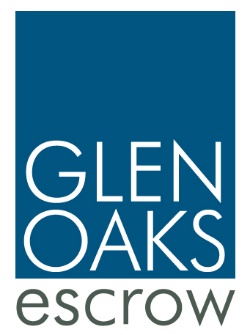 California Consumer Privacy ActConsumer DeclarationYou have requested the disclosure of specific pieces of personal information from Glen Oaks Escrow pursuant to the California Consumer Privacy Act and its implementing regulations (“CCPA”). This declaration is required to verify your identity in accordance with the CCPA. You are therefore required to sign and return this declaration, under penalty of perjury, confirming you are the consumer whose personal information is the subject of the access request. Glen Oaks Escrow cannot disclose the personal information requested until and if this declaration is signed and returned promptly.  ***********1.	My name is [INSERT].2.	I am a California resident.3.	On [INSERT DATE] [I / I authorized an agent to submit a request] requested the disclosure of my specific pieces of personal information that have been collected by First American within the twelve months preceding the date of this request.4.	I confirm that I am the person who [submitted/authorized] the request, and that the specific pieces of personal information subject to the request is my personal information.	I declare under penalty of perjury under the laws of the United States of American and the State of California that the foregoing is true and correct.________________________________________________[CONSUMER NAME]________________________________________________[DATE]Send the completed form to dataprivacy@glenoaksescrow.com or mail it to:Glen Oaks EscrowAttn: Data Privacy Program6100 San Fernando Rd, Glendale, CA 91201